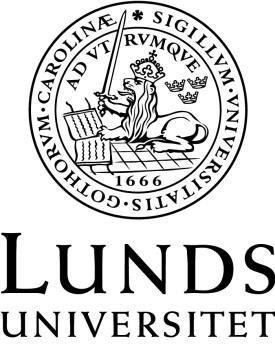 Språk-  och litteraturcentrumItalienskaLitteraturlista förITAD02, italienska, nybörjarkurs II, nätbaserad, distans, 16-30 högskolepoäng.Fastställd 2016-12-09 av Styrelsen för Sektion 3 för att gälla från VT17.Delkurs 1. Grammatik och skriftlig språkfärdighet, 7 högskolepoängCOLONNA DAHLMAN, R., & R. GUGLIELMI, 2012 eller senare upplaga, ItalienskGrammatik, kompendium (köpes på SOLs reception).Material som tillhandahålles av läraren (publiceras på undervisningsplattformen).Delkurs 2. Text, 4 högskolepoäng Petri Schwarz , L. & Raab, A. 2010 Voci italiane, Antologia della nuova letteratura italiana  Sanoma utbildnin, 160 s.  ISBN 9789162296551Delkurs 3. Kultur och muntlig språkfärdighet, 4 högskolepoängFARINA, Arianna & Valeria TANUCCI. 2015. In Itali@. Corso di lingua e cultura italiana. Livello A2. Hoepli. ISBN: 9788820363604Material som tillhandahålles av läraren (publiceras på undervisningsplattformen).Referenslitteratur till samtliga delkurser: Norstedts italiensk-svenska ordbok. Norstedts svensk-italienska ordbok.